Bom dia, crianças, tudo bem? Hoje a atividade é na apostila Página 15, Eu e minha expressão;Realizar a atividade na página 15 (essa atividade não precisa me enviar fotos).Após pedir para sua família registrar através de fotos suas emoções:Como você faz em seu rosto quando fica Alegre, com medo, pensativo, com raiva, com dúvida, e com sono.Exemplo: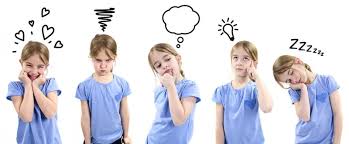 Depois realizar a atividade na página 16.Me envie fotos do registro de suas emoções.Beijos, bom trabalho. Prof ª Letícia Boa tarde meus queridos alunos, estou com muitas saudades de vocês! Espero que possamos nos ver em breve mas por enquanto vamos ficar em casa e nos cuidar.Vocês sabem que domingo é dia das mães e como todo ano nós sempre fazemos uma lembrancinha para as mamães de vocês esse ano não será diferente. A prof vai propor que vocês façam a releitura dessa obra de arte do pintor Claude Monet através de fotografia, o nome dessa obra é Mulher com sombrinha conhecida também como Passeio é uma pintura pertencente ao impressionismo nela está retratada Camille e Jean Monet, mãe e filho!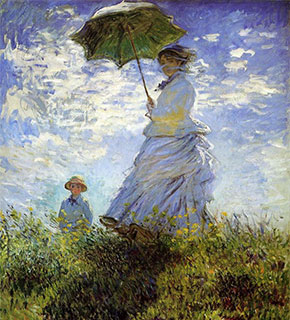 Eu também fiz a releitura dessa foto com a Laurinha que estava com sono hehe.Caprichem na foto, depois na hora de me enviar escrevam uma mensagem bem linda junto a foto dizendo o por que a mamãe é importante em sua vida.Beijos da prof.ª Letícia. 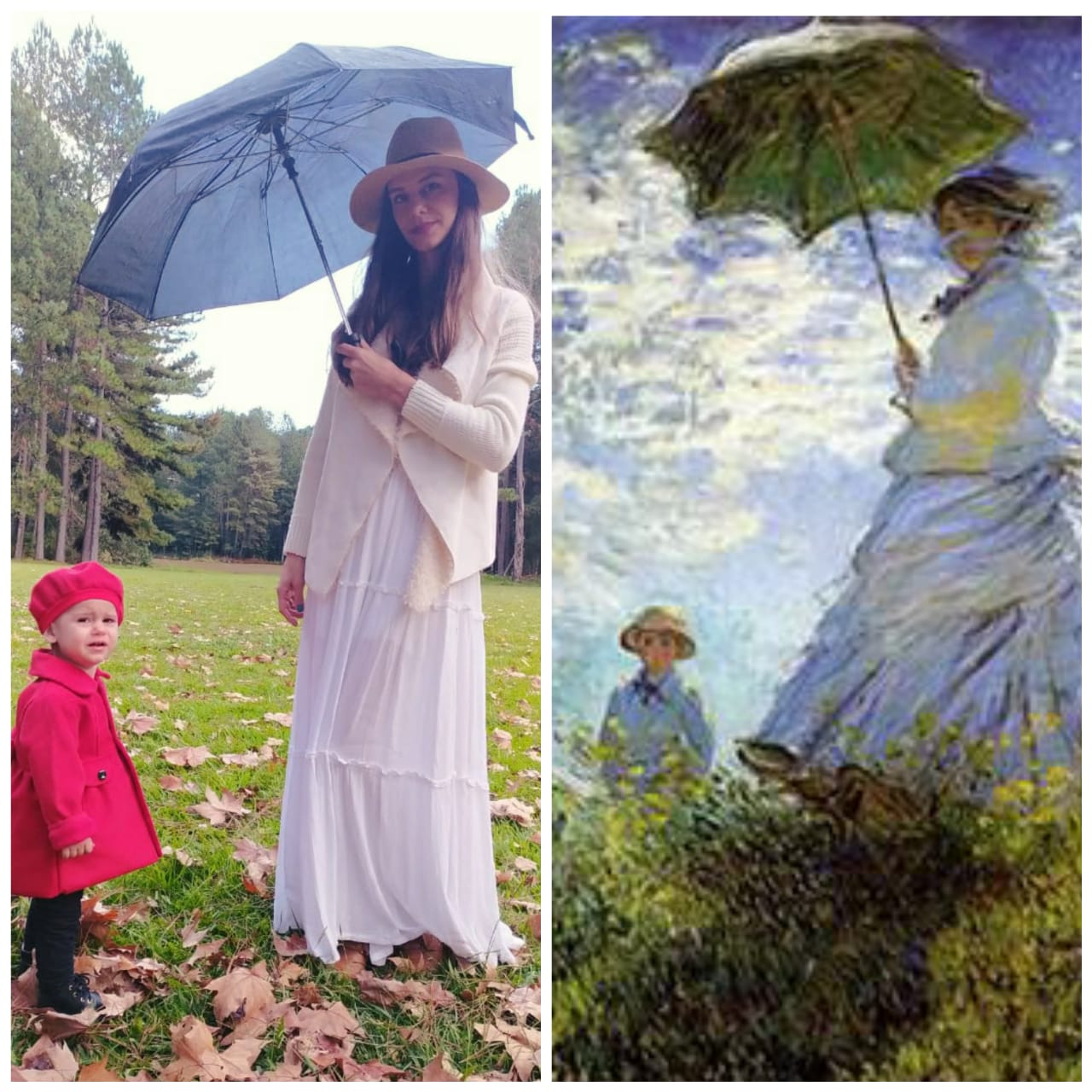     Olá crianças, tudo bem?    Hoje a atividade é sobre um pintor chamado Ivan Cruz, que adorava fazer pinturas de crianças    brincando.                      Ivan Cruz O artista Plástico Ivan Cruz nasceu em 1947 nos subúrbios do Rio de Janeiro, e brincava pelas ruas de seu bairro como toda criança...Apesar de amar a arte, fez faculdade de Direito, mas nunca deixando de lado a pintura. Ivan tinha como objetivo divulgar o máximo possível à imaginação, e queria incentivar o desenvolvimento real das nossas crianças no feliz mundo das brincadeiras. “A criança que não brinca, não é feliz, ao adulto que quando criança não brincou, falta-lhe um pedaço do seu coração”.          Algumas obras de arte de Ivan Cruz: 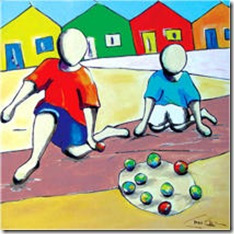 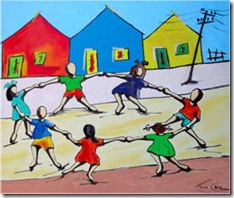 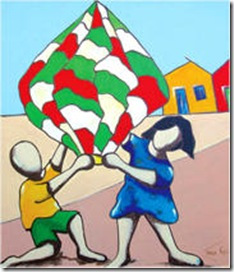 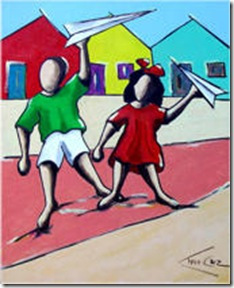 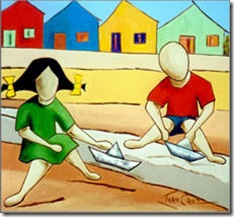 ATIVIDADEEm uma folha desenhe a brincadeira que você mais gosta de brincar e após pinte com as características da pintura de Ivan Cruz predominando as cores primarias:  Amarelo, Azul e Vermelho.Envie a foto da atividade para a prof.Beijos, qualquer dúvida estou à disposição!               Bom trabalho!Olá meus queridos alunos, tudo bem? Hoje a atividade é na apostila. Não esqueçam de enviar fotos das atividades prontas e se atentem aos prazos. Abraços! HABILIDADES/OBEJTIVOS: -Explorar fontes sonoras diversas, como as existentes no próprio corpo (palmas, voz, percussão corporal), na natureza e em objetos cotidianos, reconhecendo os elementos constitutivos da música e as características de instrumentos musicais variados.- Estabelecer relações entre as partes do corpo e destas com o todo corporal na construção do movimento dançado.METODOLOGIAS, PRÁTICAS PEDAGÓGICAS E FERRAMENTAS: Utilização do material didático utilizado pela escola, além de outras fontes como, vídeos, imagens, livros e sites de internet.REGISTRO DE FREQUÊNCIA DO ALUNO: Através de retorno das atividades propostas.FORMA DE AVALIAÇÂO:  A avaliação se dará através do retorno das atividades e se as mesmas forem desenvolvidas as aprendizagens e as habilidades propostas.                                                                ATIVIDADES Na página 11- Eu e minha voz, realizar a leitura e depois pedir para que alguém grave a sua voz e depois você irá ouvi-la e escrever na apostila como ela é.Na página 13- Eu e meu corpo, vocês irão realizar os movimentos com o corpo como está pedindo na atividade e depois desenhar na apostila como você se expressou.Na página 14, observem a bailarina e respondam as três questões. Aluno (a):Aluno (a):Turma: 1º ano Nota:Atividades Diretora: Marta Maria FalchettiDiretora adjunta: Ana Maria Epeling TurminaCoordenadora: Tânia Gonçalves da Silva BressanOrientadora: Marinez Zanetti ZagoSecretária:  Roseli Aparecida Fiuza da Rosa CivieroAtividades Diretora: Marta Maria FalchettiDiretora adjunta: Ana Maria Epeling TurminaCoordenadora: Tânia Gonçalves da Silva BressanOrientadora: Marinez Zanetti ZagoSecretária:  Roseli Aparecida Fiuza da Rosa CivieroAtividades Diretora: Marta Maria FalchettiDiretora adjunta: Ana Maria Epeling TurminaCoordenadora: Tânia Gonçalves da Silva BressanOrientadora: Marinez Zanetti ZagoSecretária:  Roseli Aparecida Fiuza da Rosa CivieroProfessor (a): Letícia ThomaziProfessor (a): Letícia ThomaziProfessor (a): Letícia ThomaziData: 29/04/2020Aluno (a):Aluno (a):Turma: 1º ano Nota:Atividades Diretora: Marta Maria FalchettiDiretora adjunta: Ana Maria Epeling TurminaCoordenadora: Tânia Gonçalves da Silva BressanOrientadora: Marinez Zanetti ZagoSecretária:  Roseli Aparecida Fiuza da Rosa CivieroAtividades Diretora: Marta Maria FalchettiDiretora adjunta: Ana Maria Epeling TurminaCoordenadora: Tânia Gonçalves da Silva BressanOrientadora: Marinez Zanetti ZagoSecretária:  Roseli Aparecida Fiuza da Rosa CivieroAtividades Diretora: Marta Maria FalchettiDiretora adjunta: Ana Maria Epeling TurminaCoordenadora: Tânia Gonçalves da Silva BressanOrientadora: Marinez Zanetti ZagoSecretária:  Roseli Aparecida Fiuza da Rosa CivieroProfessor (a): Letícia ThomaziProfessor (a): Letícia ThomaziProfessor (a): Letícia ThomaziData: 07/05/2020Aluno (a):Aluno (a):Turma: 1º  ano Nota:Atividades Diretora: Marta Maria FalchettiDiretora adjunta: Ana Maria Epeling TurminaCoordenadora: Tânia Gonçalves da Silva BressanOrientadora: Marinez Zanetti ZagoSecretária:  Roseli Aparecida Fiuza da Rosa CivieroAtividades Diretora: Marta Maria FalchettiDiretora adjunta: Ana Maria Epeling TurminaCoordenadora: Tânia Gonçalves da Silva BressanOrientadora: Marinez Zanetti ZagoSecretária:  Roseli Aparecida Fiuza da Rosa CivieroAtividades Diretora: Marta Maria FalchettiDiretora adjunta: Ana Maria Epeling TurminaCoordenadora: Tânia Gonçalves da Silva BressanOrientadora: Marinez Zanetti ZagoSecretária:  Roseli Aparecida Fiuza da Rosa CivieroProfessor (a): Letícia ThomaziProfessor (a): Letícia ThomaziProfessor (a): Letícia ThomaziData: 19/05/2020Aluno (a):Aluno (a):Turma: 1º ano Nota:Atividades de Arte.Diretora: Marta Maria FalchettiDiretora adjunta: Ana Maria Epeling TurminaCoordenadora: Tânia Gonçalves da Silva BressanOrientadora: Marinez Zanetti ZagoSecretária:  Roseli Aparecida Fiuza da Rosa CivieroAtividades de Arte.Diretora: Marta Maria FalchettiDiretora adjunta: Ana Maria Epeling TurminaCoordenadora: Tânia Gonçalves da Silva BressanOrientadora: Marinez Zanetti ZagoSecretária:  Roseli Aparecida Fiuza da Rosa CivieroAtividades de Arte.Diretora: Marta Maria FalchettiDiretora adjunta: Ana Maria Epeling TurminaCoordenadora: Tânia Gonçalves da Silva BressanOrientadora: Marinez Zanetti ZagoSecretária:  Roseli Aparecida Fiuza da Rosa CivieroProfessor (a): Letícia ThomaziProfessor (a): Letícia ThomaziProfessor (a): Letícia ThomaziData: 28/05/2020Aluno (a):Aluno (a):Turma: 1º anoData de entrega: 02/06/2020